Formularz zgłoszenia udziału w VII Międzyuczelnianej Konferencji DoktorantówPedagodzy i psycholodzy wobec wyzwań edukacyjnych„Warsztat młodego badacza”Warszawa 15 – 16 marca 2018 r.Wyrażam zgodę na przetwarzanie moich danych osobowych przez Akademię Pedagogiki Specjalnej 
im. Marii Grzegorzewskiej wyłącznie dla celów organizacyjnych konferencji. Jestem świadomy/a, iż zgodnie 
z ustawą o ochronie danych osobowych przysługuje mi prawo wglądu do swoich danych oraz ich ewentualnej zmiany.Dane zgłaszającego (wypełnia uczestnik czynny i bierny )Dane zgłaszającego (wypełnia uczestnik czynny i bierny )Imię i nazwisko:Tytuł zawodowy/Stopień naukowy:Reprezentowana instytucja:Adres do korespondencji:E-mail:Numer telefonu:Dane do faktury za udział w konferencjiRodzaj uczestnictwa      aktywne       bierne      posterUdział w konferencji:
 (proszę zaznaczyć dni 
w których planują Państwo uczestniczyć w konferencji)15.03.2018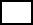  16.03.2018Dane zgłaszającego (wypełnia uczestnik czynny i bierny )Dane zgłaszającego (wypełnia uczestnik czynny i bierny )Imię i nazwisko:Tytuł zawodowy/Stopień naukowy:Reprezentowana instytucja:Adres do korespondencji:E-mail:Numer telefonu:Dane do faktury za udział w konferencjiRodzaj uczestnictwa      aktywne       bierne      posterUdział w konferencji:
 (proszę zaznaczyć dni 
w których planują Państwo uczestniczyć w konferencji)15.03.2018 16.03.2018